ПОЛОЖЕНИЕо телефоне доверия «Антикоррупция»г. Пошехонье, 2022 г.	1.	Настоящее положение определяет правила организации работы телефона доверия «Антикоррупция» по вопросам противодействия коррупции в ГПОУ ЯО Пошехонском аграрно-политехническом колледже (далее - колледж).	2.	Телефон доверия «Антикоррупция» - канал связи с гражданами и юридическими лицами, созданный в целях получения дополнительной информации для совершенствования деятельности колледжа по вопросам противодействия коррупции, оперативного реагирования на возможные коррупционные проявления в деятельности работников организации, а также для обеспечения защиты прав и законных интересов граждан и юридических лиц.	3.	По телефону доверия «Антикоррупция» принимается и рассматривается информация о фактах:-	коррупционных проявлений в действиях работников организации;-	конфликта интересов в действиях работников организации;-	несоблюдения работниками организации требований Антикоррупционной политики организации и законодательства Российской Федерации.	4.	Информация о функционировании телефона доверия «Антикоррупция» и о правилах приема обращений размещается на официальном сайте организации в информационно-телекоммуникационной сети «Интернет».	5.	Телефон доверия «Антикоррупция» устанавливается в кабинете секретаря руководителя.	6.	Прием и запись обращений по телефону доверия «Антикоррупция» осуществляется на номер 8-(48546)  2-12-07 ежедневно в режиме непосредственного общения с уполномоченным лицом Учреждения, или на сайт колледжа https://selhoztehn-posh.edu.yar.ru/ 	7.	В случае, если в сообщении, поступившем по телефону доверия «Антикоррупция» или на сайт колледжа содержится информация о номере контактного телефона гражданина, необходимо связаться с гражданином по этому номеру с целью уточнения иных деталей сообщения и выяснения почтового адреса для направления ответа (в случае, если заявитель просит направить ему письменный ответ).	8.	Все обращения, поступающие по телефону доверия «Антикоррупция», не позднее следующего рабочего дня с момента их получения подлежат обязательному внесению в журнал регистрации обращений граждан и организаций, поступивших по телефону доверия «Антикоррупция» по вопросам противодействия коррупции (далее - Журнал).     Журнал должен быть прошит и пронумерован, а также заверен оттиском печати организации.	9.	Обращения, поступающие по телефону доверия «Антикоррупция», не относящиеся к информации о фактах, указанных в пункте 3 настоящего Порядка, анонимные обращения (без указания фамилии гражданина, направившего обращение), а также обращения, не содержащие почтового адреса или номера контактного телефона, регистрируются в Журнале, но ответ на обращение не направляется.	10.	Организацию работы телефона доверия «Антикоррупция» осуществляет   (секретарь руководителя), который:-	регистрирует обращение в Журнале;-	анализирует и обобщает обращения, поступившие по телефону доверия «Антикоррупция».	11.	Ответственность за техническое сопровождение функционирования телефона доверия «Антикоррупция» осуществляется лицом, определяемым директором колледжа.	12.	Работники организации, допущенные к информации, полученной по телефону доверия «Антикоррупция», несут персональную ответственность за соблюдение конфиденциальности полученных сведений в соответствии с законодательством Российской Федерации.Приложение № 1к Положениюо телефоне доверия «Антикоррупция»Журнал
регистрации обращений граждан и организаций, поступивших
по телефону доверия «Антикоррупция» по вопросам противодействия коррупцииПриложение № 2к положениюо телефоне доверия «Антикоррупция»Обращение,
поступившее на телефон доверия «Антикоррупция» по вопросам
противодействия коррупцииДата, время:(указывается дата, время поступления обращения на телефон доверия
«Антикоррупция»)Фамилия, имя, отчество, название организации:(указывается Ф.И.О. гражданина, название организации, либо делаетсязапись о том, что гражданин не сообщил Ф.И.О.,название организации)Место проживания гражданина, юридический адрес организации:(указывается адрес, который сообщил гражданин,либо делается запись о том, что гражданин адрес не сообщил) Контактный телефон:(номер телефона, с которого звонил и/или который сообщил гражданин,либо делается запись о том, что телефон не определился и/или гражданин
номер телефона не сообщил)Содержание обращения:Обращение принял:(должность, фамилия и инициалы, подпись лица, принявшего обращение)Регистрационный номер в журнале регистрации обращений		Дата регистрации обращения	«__» 	20__ г.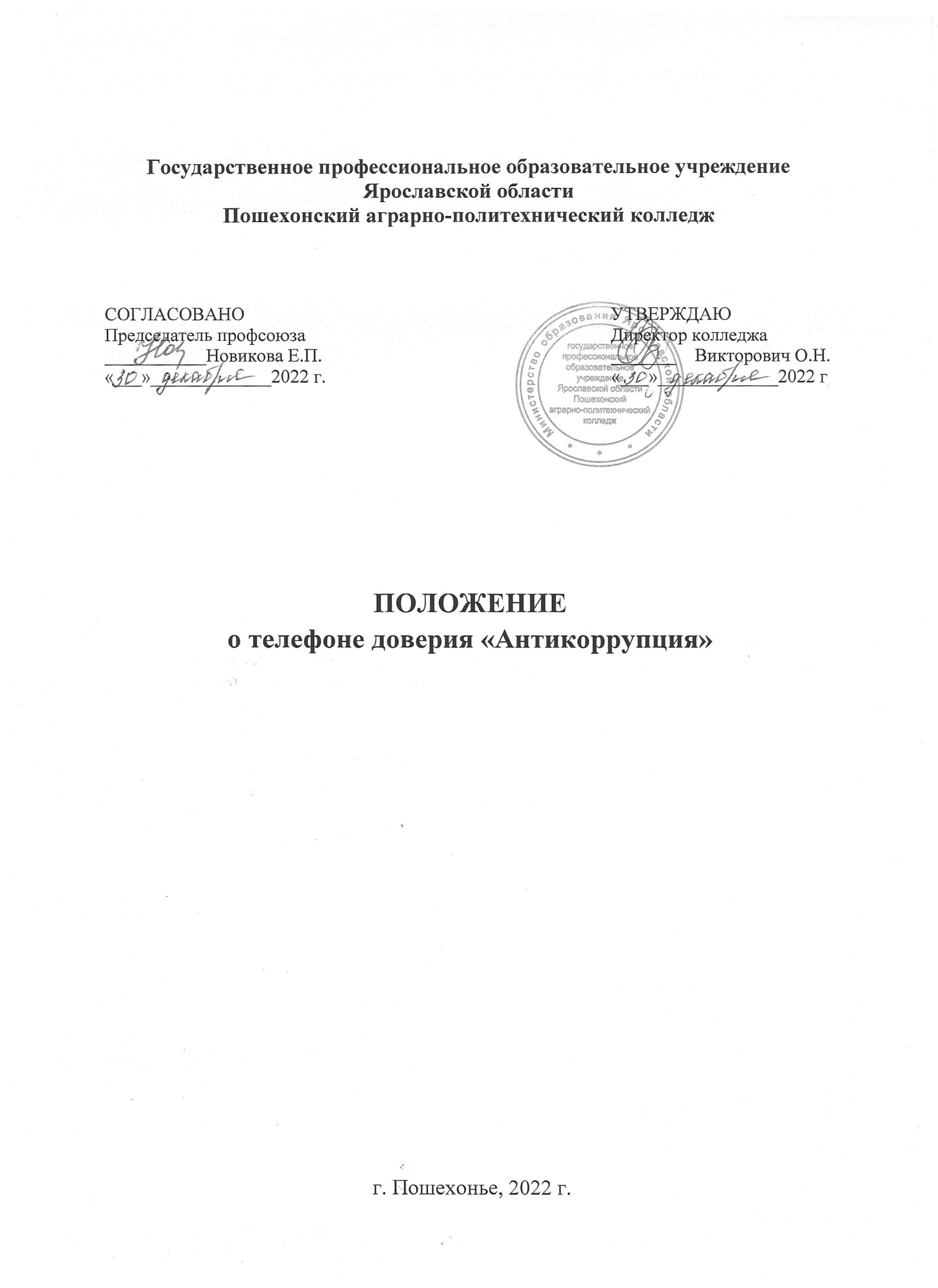 Государственное профессиональное образовательное учреждениеЯрославской областиПошехонский аграрно-политехнический колледжГосударственное профессиональное образовательное учреждениеЯрославской областиПошехонский аграрно-политехнический колледжСОГЛАСОВАНОПредседатель профсоюза___________Новикова Е.П.«___»_____________2022 г.                                                                                                                                                                             УТВЕРЖДАЮ                                  Директор колледжа                                  _______    Викторович О.Н.                                  «___»_____________2022 гN п/пДата, время регистра ции обращен ияКраткое содержание обращенияФ.И.О. абонента (при наличии информации)Адрес, телефон абонента (при наличии информации)Ф.И.О. работника организации, обработавшего обращение, подписьПринятые меры